Application PackRockingham Peel GroupConsumer Advisory Council (CAC)  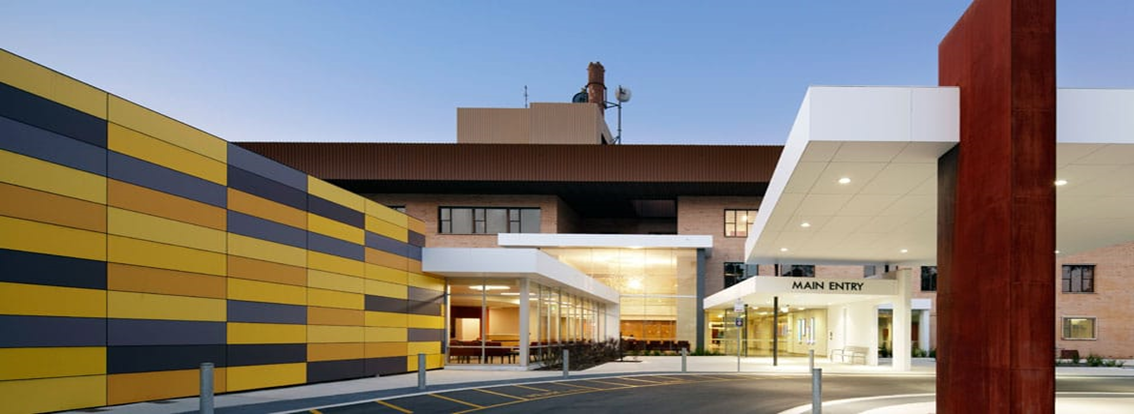 Email: rpgconsumeradvisorycouncil@halth.wa.gov.auPhone: (08) 9599 4322Position descriptionIn recognition of the evidence supporting the enormous values that partnerships with consumers provide to the overall quality and outcomes of health services, Rockingham Peel Group (RkPG) is committed to the establishment of a Consumer Advisory Council.Accordingly, applications are sought from consumers and/or carers to participate in:The RkPG Consumer Advisory Council The Consumer Advisory Council will provide a structured partnership with consumers and carer representatives to facilitate meaningful decisions for the provision of support and advice to the RkPG Executive team on how to improve service delivery and consumer/carer experience within the Rockingham Peel Catchment area. An initial two-year tenure is offered with the opportunity to apply for an additional two year period. The minimum commitment to the Consumer Advisory Council is attendance at the monthly meeting which is held on the second Thursday of the month from 1330 – 1530, February – November each year, as well as participation in governance and patient safety activities which equates to a minimum of two hours per month..The RkPG is seeking applications from community members representing the following groups:Aboriginal and Torres strait IslandersCulturally diverse groupsDisabilityYoung adultsParents of babies and young children.Eligibility requirementsConsumers and/or carers who have an interest in the service delivery of health care within the Rockingham Peel Group Services.People who are active in the community, with strong community networks and a sound understanding of local or regional issues.Membership will reflect the diversity of the population within the geographical boundary.Members will have the capacity to participate and engage in the activities of the CAC.How to applyIn order to apply, please complete the attached application form and return to:Attn: Education, Safety and QualityRockingham General HospitalElanora DriveCooloongup WA 6168Or email your application to rpgconsumeradvisorycouncil@health.wa.gov.au Rockingham Peel Group
Community Advisory Council (CAC)Expression of Interest FormWhy would you like to join the Rockingham Peel Group CAC?The CAC currently meets on the second Thursday of each month from 1pm to 3pm. Are you available at this time?Which area/s of health or the health system are you interested in?What skills and experiences would you bring to the CAC?Please provide the name and contact details of two referees? (You may also attach a resume if you wish)
You can return this form by:Delivering to the Rockingham General Hospital, ESQR Unit, Elanora Drive, RockinghamPost: Rockingham General Hospital, ESQR Unit, PO Box 2033, Rockingham WA 6968Email: RPGConsumerAdvisoryCouncil@health.wa.gov.au Enquiries to Kate Smith, phone 9599 4322We suggest you read the CAC Expression of Interest and Terms of Reference for further information.  These are available at https://www.rkpg.health.wa.gov.au/Volunteering/Consumer-Advisory-CouncilNameAddressPhoneEmailDateWhat is your Gender?FemaleMale Other What is your age group?Under 2020-2930-3940-4950-59What is your age group?60-6970-79 80 and over80 and over80 and overIn which country were you born?Do you speak a language other than English at home?Do you Identify with any Ethnicity? Please specifyDo you identify with any religion? Please specifyDo you have an ongoing Disability? Please specifyDo you have healthcare experience as aConsumerCarerFamily MemberAre you affiliated with other Consumer groups? Please specify